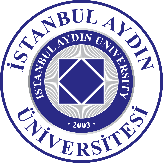 MEZUNİYET İŞLEMLERİ İŞ AKIŞ ŞEMASIMEZUNİYET İŞLEMLERİ İŞ AKIŞ ŞEMASIİş Akış Süreciİş Akış SüreciSorumluÖğrenci İşleri Daire BaşkanlığıÖğrenci İşleri Daire BaşkanlığıÖğrenci İşleri Daire BaşkanlığıBölüm/ Program BaşkanlıklarıBölüm/ Program BaşkanlıklarıDekanlık/MüdürlükDekanlık/MüdürlükÖğrenci İşleri Daire BaşkanlığıÖğrenci İşleri Daire BaşkanlığıÖğrenci İşleri Daire Başkanlığı